Конкурс «А ну-ка сервис!»Презентация командИгра «Пойми меня»Конкурс «А ну-ка сервис!»Подведение итогов, награждение победителей Жизнь человека связна с общением. Что представляет собой человек в процессе общения?Этика и этикет – составные части культуры человека и общества. Кроме общепринятых правил этикета существует также этикет профессиональный, который обеспечивает наивысшую эффективность в выполнении профессиональных функций.  От новичков он потребует строгого соблюдения отработанных и проверенных правил делового общения, так как это облегчает выполнение профессиональных функций, способствует  достижению поставленных целей.Конкурс «А ну-ка сервис!»1.Соревнование вежливости2.  Деловые (служебные) письма представляют собой официальную корреспонденцию и применяются для решения многочисленных оперативных вопросов, возникающих в управленческой и коммерческой деятельности. Деловое письмо – особый тип документов, менее жестко регламентированный, чем контракт или приказ, но имеющий юридическую значимость. Вот почему письма регистрируются и хранятся в организациях как исходящая и входящая документация.Предлагаю командам написать по одному деловому письмуТемы писем предлагаю разыгратьТема 1 Письмо-приглашениеВаша компания открывает новый торговый центр и по этому случаю приглашает на презентацию одного из крупных инвесторов компании.Тема 2 Письмо – напоминаниеВаша компания проводит конференцию на тему «Развитие сервисных услуг в компании ОАО «РЖД» и напоминает одному из участников конференции, ранее подавшему заявку, о том, что он должен подтвердить свое участие.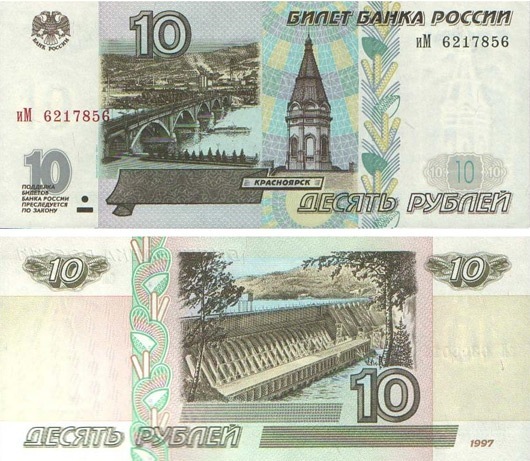 №конкурсКоманда СТ113Команда СТ1141Представление команд(10 баллов)2Игра «Пойми меня»3«А ну-ка сервис!» 3Соревнование вежливости(10 баллов)3Деловое письмо(10 баллов)3Лучший продавецКоличество рублей3Деловой костюм(10 баллов)итого: